Муниципальное бюджетное дошкольное образовательное учреждение детский сад №14Конспект по непосредственной - образовательной   деятельности по речевому развитию в первой младшей группе.Тема: « Купание куклы»Составила: воспитатель Серебрякова Эльвира НиколаевнаГ. Ангарск, 2022 г.Цель: Формировать элементарные представления о предметах быта посредством игры с куклой.Задачи: Образовательная: Создать условия для ознакомления с процессом купания куклы.Развивающая: Содействовать запоминанию и активизации в речи названий предметов: ванночка, полотенце, намыливать, смывать мыло, вытирать, горячая, холодная, теплая вода.Воспитательная: Воспитывать у детей доброжелательное отношение друг к другу, заботливое отношение к игрушкам.Материал: Ванночка с водой, кружка, кукла, мыльница, мыло, мочалка, желтое и красное ведерко.Произведения: Е. Благинина «Аленушка», колыбельная «Баю – баю – баиньки» .Чтение потешек  про куклу.Предварительная работа :  Рассматривание иллюстраций : «Накормим куклу Катю», «Оденем куклу Машу на прогулку», «Купание куклы», «Уложим куклу Катю спать». Дидактические упражнения «Подбери по цвету», «Лото» . Пальчиковая гимнастика «Одежда».                               Ход НОД:Организационный моментВоспитатель вносит куклу.Воспитатель: А у нас есть девочка,Звать ее Аленушка.Девочка – припевочка,Круглая головушка.Целый день «уа – уа»,Вот и все ее слова.Воспитатель показывает куклу, дети ее рассматривают, называют части тела.Воспитатель: Ребята, посмотрите. Кто к нам в гости сегодня пришел. Кто это?Дети: Это кукла.Воспитатель: Правильно, это кукла . Зовут ее Аленушка. Здравствуй, Аленушка! Познакомься с нашими ребятишками.Воспитатель обходит детей. Побуждает называть свои имена, здороваться с куклой за руку.Основная частьВоспитатель: Кукла Аленушка хороша. Давайте рассмотрим ее. Что у нее есть?Дети: Голова, туловище, ноги, руки.Воспитатель: А что есть на голове?Дети: Лицо, глаза, носик, рот.Воспитатель: Как у нашей дочкиРозовые щечки.Как у нашей птичкиТемные реснички.Как у нашей крошкиТепленькие ножки.Как у нашей лапкиНоготки – царапки.Воспитатель ставит на стол ванночку с водой, рядом – два ведерка и кружку и говорит:Воспитатель: Сегодня мы будем купать Аленку в ванночке. А в какой водичке?Дети: теплой.Воспитатель просит детей посмотреть, какая вода в ванночке. Снимает рубашку с куклы и сажает в ванночку. Кому – нибудь из детей предлагает принести мыло (все необходимые вещи разложены на соседнем столе). Сообщить малышам, что мыльница – это домик для мыла.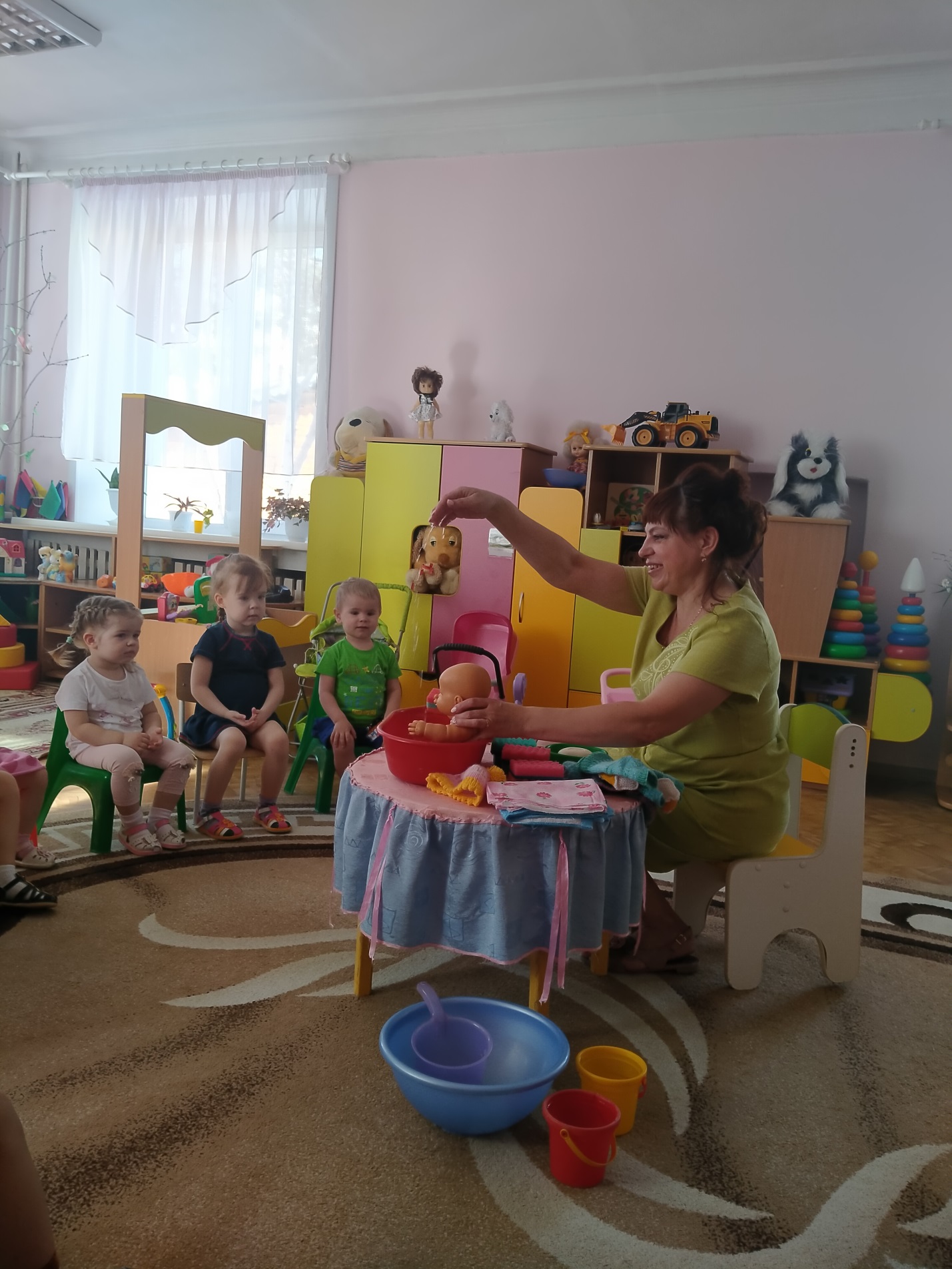 Воспитатель просит ребенка принести мочалку, Спрашивает, зачем она нужна. Моет Аленку. Намыливая кукле голову, воспитатель взбивает пену и приговаривает.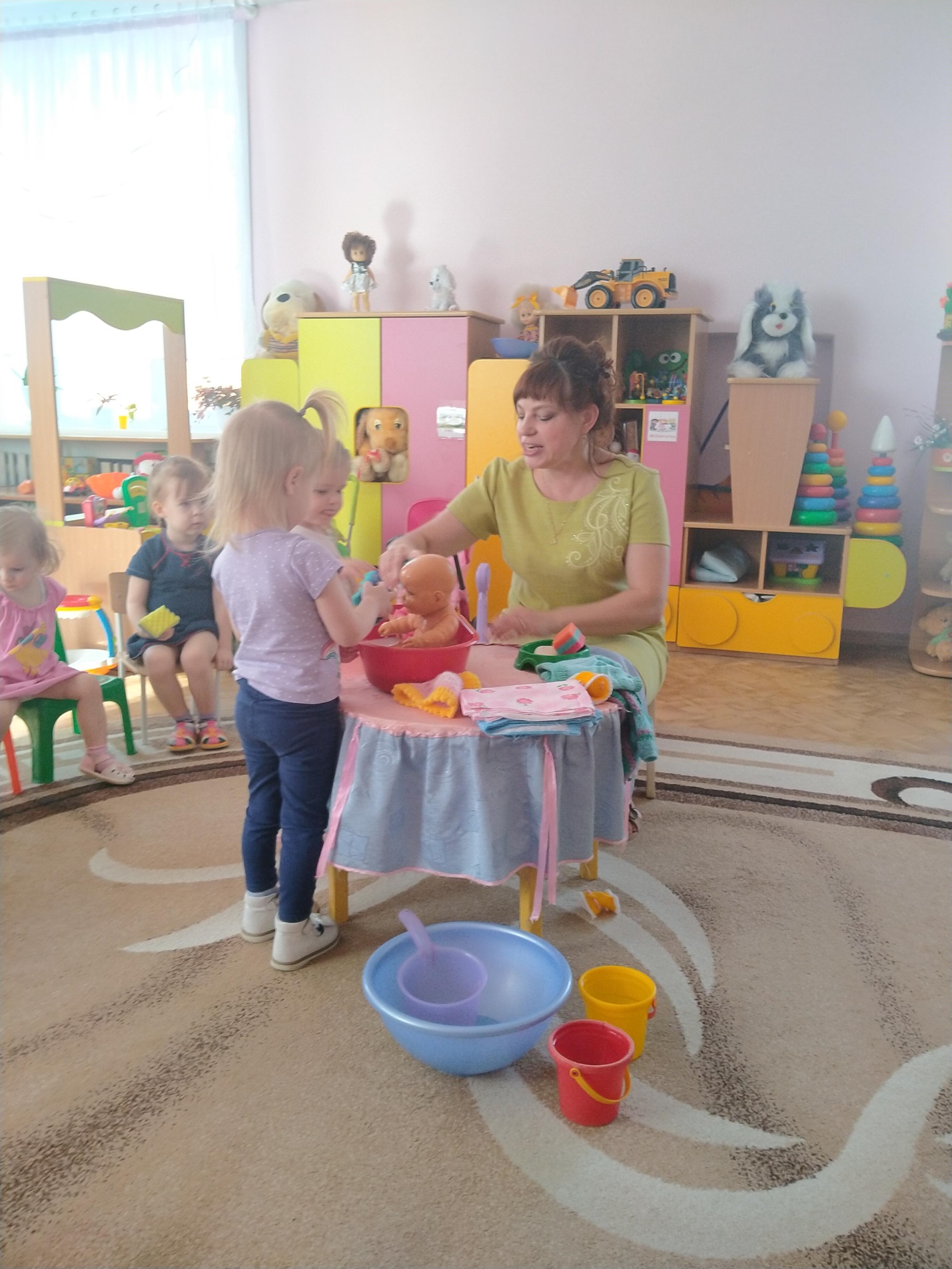 Воспитатель: Будет мыло пениться,И грязь куда – то денется.Пальчиковая гимнастика: «Волшебная мочалка»Предложить детям сжать в кулачке и разжимать мочалку, проговаривая слова.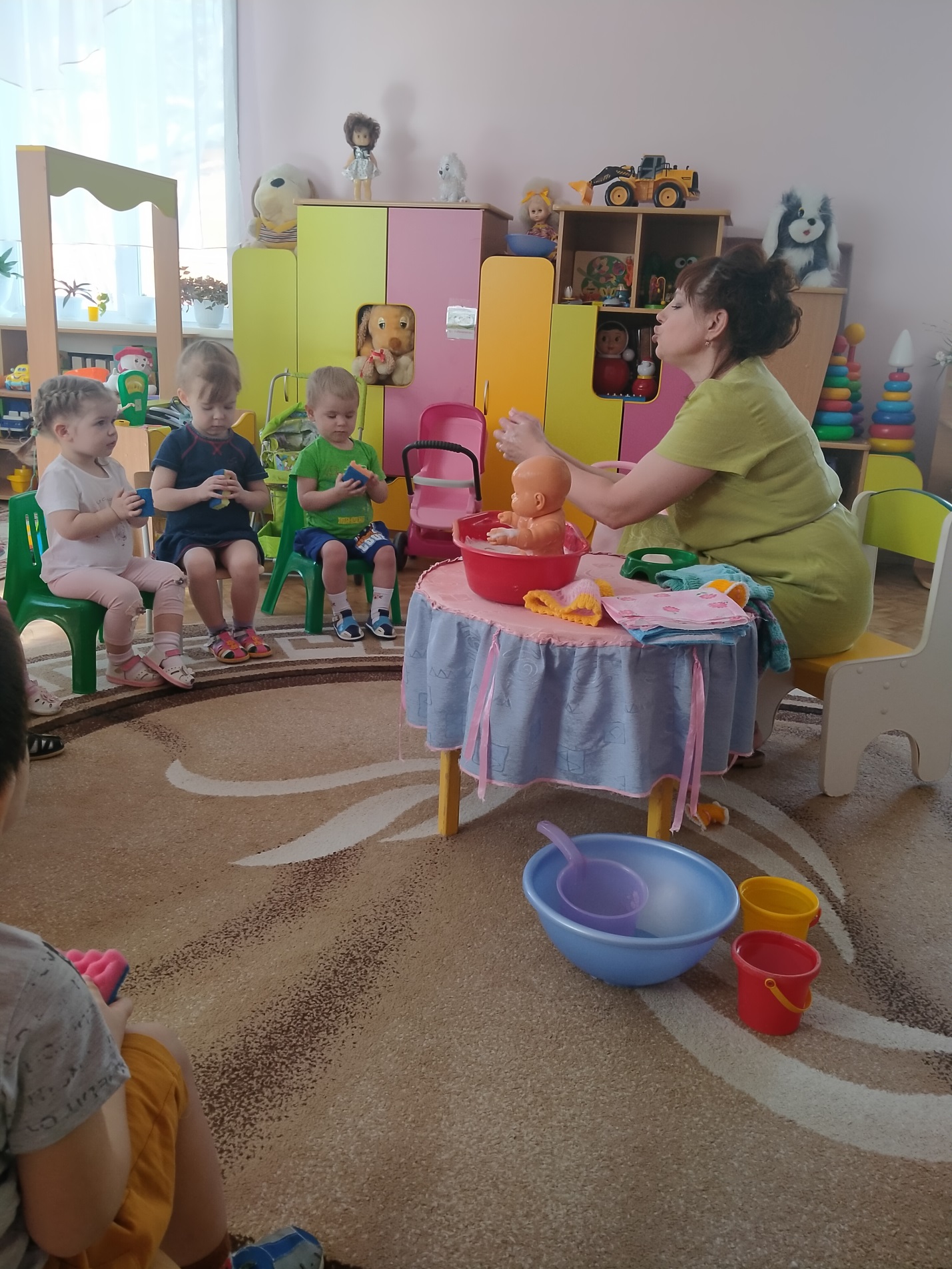 Воспитатель: У меня в желтом ведерке горячая вода. ( спросить у двоих – троих детей, какая вода в ведерке). А в синем -  холодная. Я смешиваю горячую воду с холодной. И будет вода…(теплая). Этой теплой водичкой я смою с Аленки остатки мыла.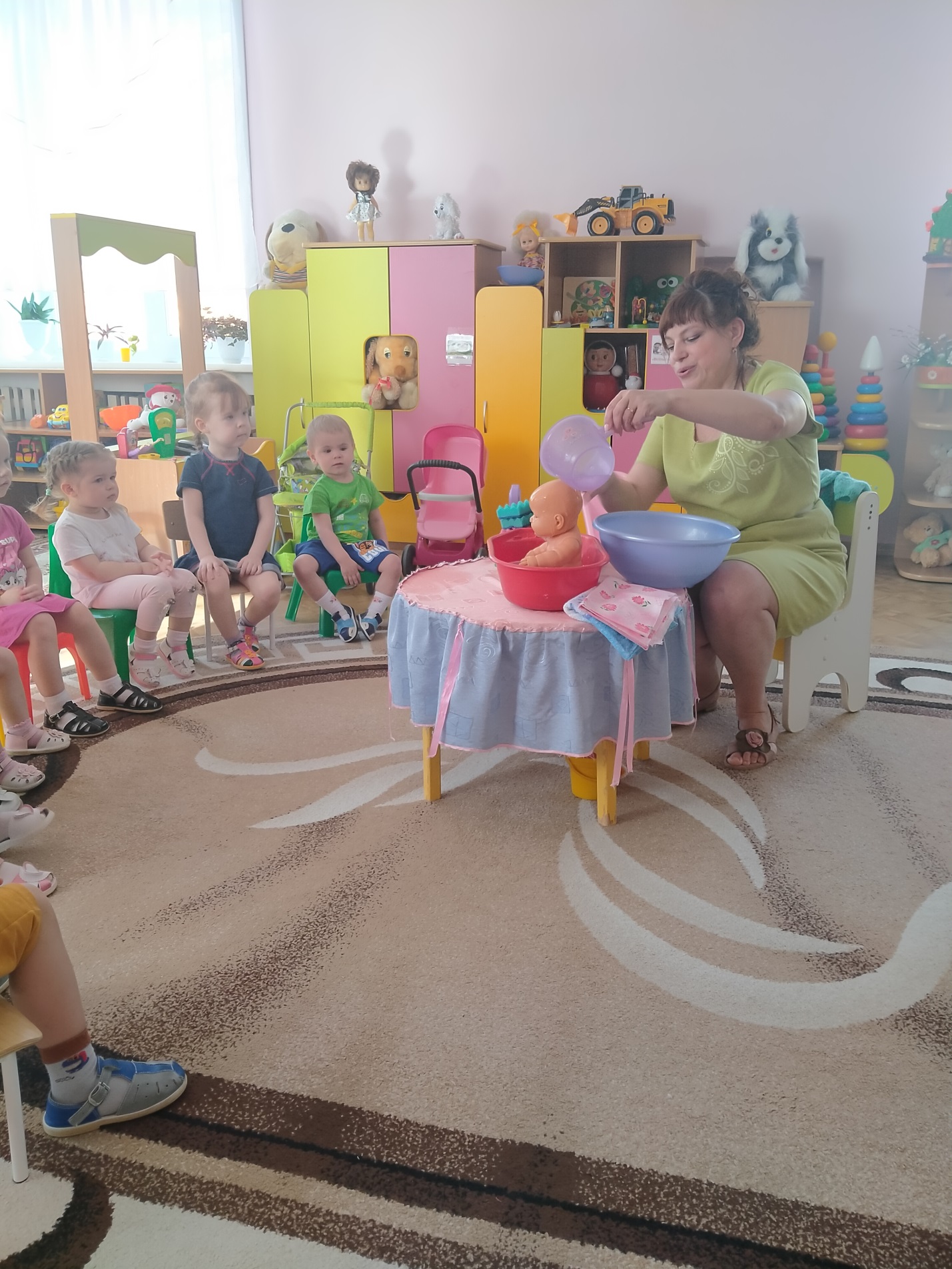 Воспитатель моет куклу приговаривая слова из стихотворения Е. Благининой «Аленушка»:Теплую водичку Льем на нашу птичку.Дети повторяют строчки.Предложить ребенку принести полотенце, объяснить, для чего оно нужно. Воспитатель вытирает куклу. Аленку заворачивают в пеленку и укладывают в кровать.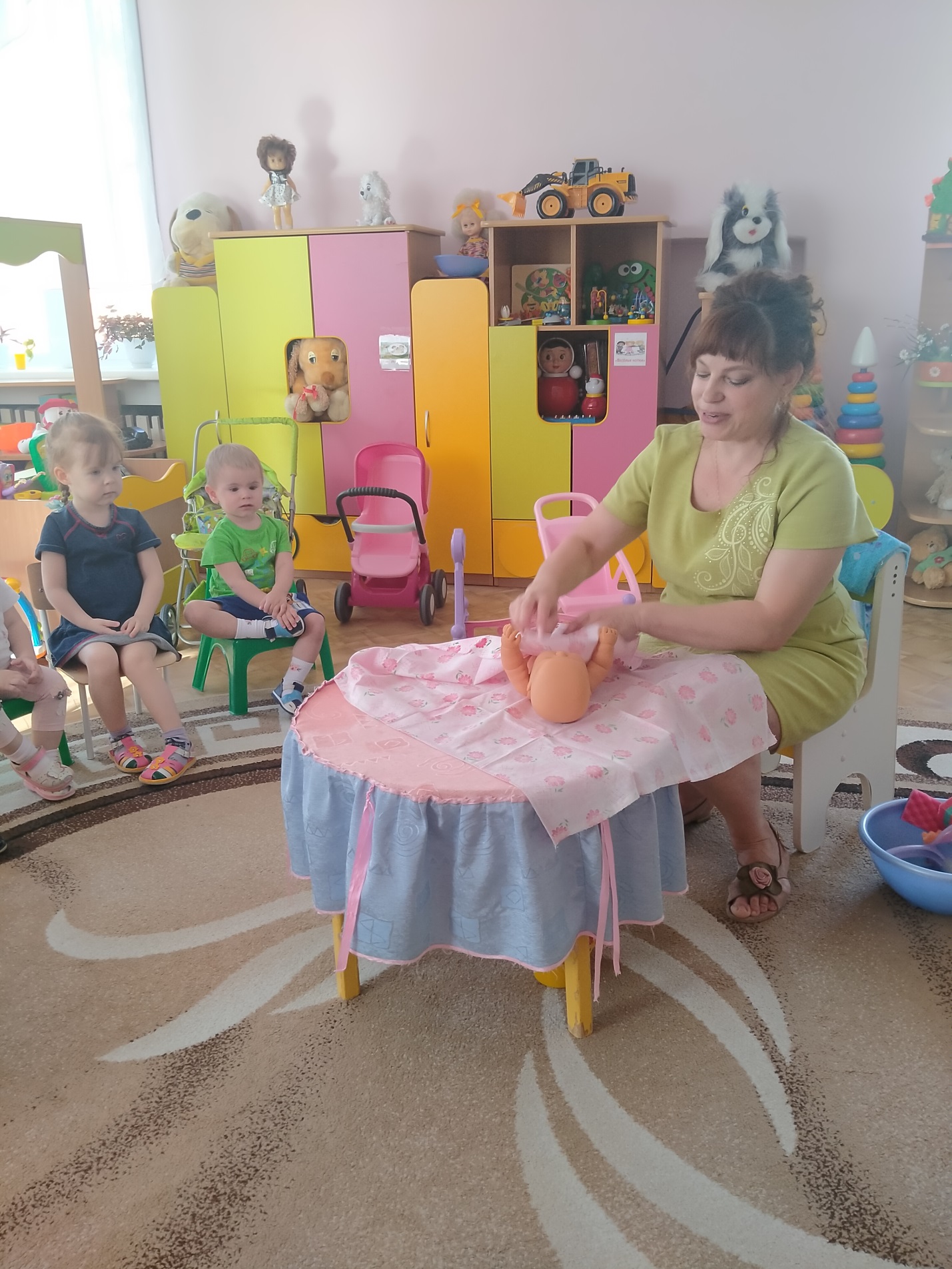 Воспитатель: Вода в ванночке грязная и мыльная (дети повторяют слова воспитателя) Ее надо вылить.Воспитатель убирает мыло в мыльницу, вешает сушиться полотенце, отжимает мочалку. Затем предлагает спеть Аленке колыбельную:Баю – баю, баиньки…В огороде заиньки!Зайки травоньку едят,Аленушке спатеньки велят.Заключительная частьРефлексия:Кто к нам в гости приходил?Что мы делали с Аленушкой?В чем мы купали Аленушку?В какой  водичке мы купали?                                    Список  литературы:1.Гербова В.В. Развитие речи в детском саду : Конспекты занятий с детьми 2 -3 лет.- М. : Мозаика –Синтез, 2020.-120с.2. Абрамова Л. В., Слепцова И. Ф. Социально- коммуникативное развитие дошкольников .Вторая группа раннего возраста. 2-3года. –М. : Мозаика – Синтез, 2019.-80с.3. Яковлева Н.Н. Использование фольклора в развитии дошкольника. –СПб.: ООО « Издательство «Детство- Пресс», 2011.-128с.4.Маханева М. Д., Рещикова С. В.Игровые занятия с детьми от 1-3 лет. Методическое пособие для педагогов и родителей. –М.: ТЦ Сфера, 2008.-96 с. (Ранний возраст) 